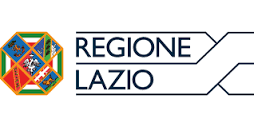 Prot. 1364 del 24.06.2020AVVISO PER L’ASSEGNAZIONE DI VOUCHER PER LA FREQUENZA DI CENTRI ESTIVI, ATTIVITA’ EDUCATIVE ED INDIVIDUALI PER I/LE BAMBINI/E E GLI/LE ADOLESCENTI DELLA REGIONE LAZIONel quadro della situazione determinatasi per effetto dell’emergenza Covid-19, in attuazione delle disposizioni di cui al D.P.C.M. 4 marzo 2020, D.P.C.M. 8 marzo 2020 e L. n. 27 del 24 aprile 2020, con i quali sono state sospese le lezioni e tutte le attività di aggregazione giovanile e successivamente chiuse tutte le scuole di ogni ordine e grado, la Regione Lazio, con la D.G.R. n. n. 346 del 09/06/2020 ed il relativo “Piano Regionale per l’infanzia, l’adolescenza e le famiglie 2020 “allegato al predetto documento, intende sostenere bambini e adolescenti nella fase di recupero della dimensione educativa, sociale e aggregativa interrotta con il “lockdown” obbligato dall’emergenza Covid-19 attraverso l’attivazione di un sistema diffuso di offerta di servizi educativi in loro favore. In considerazione di quanto sopra, la Regione Lazio ha dunque previsto uno stanziamento di risorse regionali per il riconoscimento e l’erogazione di voucher destinati ai nuclei familiari con figli di età compresa tra 0 e 19 anni, di importo variabile in funzione dell’età degli stessi, per l’abbattimento dei costi di frequenza di centri estivi, attività educative ed individuali per i/le bambini/e e gli/le adolescenti della Regione Lazio. LAZIOcrea S.p.A., società in house della Regione Lazio istituita ai sensi dell’art. 5 della L.R. 24 novembre 2014, n. 12, intende dunque promuovere, in nome e per conto della Regione Lazio, la presente procedura che, in connessione con le finalità sopra illustrate, è volta alla concessione di contributi a fondo perduto mediante l’erogazione dei predetti voucher. Il presente Avviso, ai sensi dell’art. 12 della Legge n. 241/1990 definisce la misura e le modalità di erogazione e di revoca dei predetti contributi nonché i requisiti e gli obblighi dei beneficiari, in linea con quanto individuato dalla Regione Lazio con la D.G.R. n. 346/2020 ed il relativo “Piano Regionale per l’infanzia, l’adolescenza e le famiglie 2020 “allegato al predetto documento. In particolare, come meglio definito al successivo art. 4 del presente Avviso, la modalità di erogazione del contributo avviene sulla base degli specifici criteri di priorità individuati dalla D.G.R. n. 346/2020 e riportati nel presente Avviso. All’esito dell’istruttoria formale e in presenza dei requisiti, LAZIOcrea S.p.A. procederà ad erogare i contributi in favore dei soggetti aventi titolo fino ad esaurimento dell’importo stanziato dalla Regione Lazio pari ad € 17.000.000,00 (diciassettemilioni/00).La domanda dovrà essere presentata, pena l’esclusione, entro e non oltre le ore 18.00 del 08/07/2020, esclusivamente per via telematica tramite il sistema disponibile al seguente link https://www.regione.lazio.it/pianofamiglia/